Муниципальное  автономное дошкольное образовательное учреждениедетский сад комбинированного вида №24 «Берёзка» г.Белебеямуниципального района Белебеевский район Республики БашкортостанУтверждаю :
заведующий МАДОУ №24 «Березка»___________Н.Ф.Гарифуллинаприказ от 31 августа 2021г. №115 ПАСПОРТЛОГОПЕДИЧЕСКОГО КАБИНЕТА№1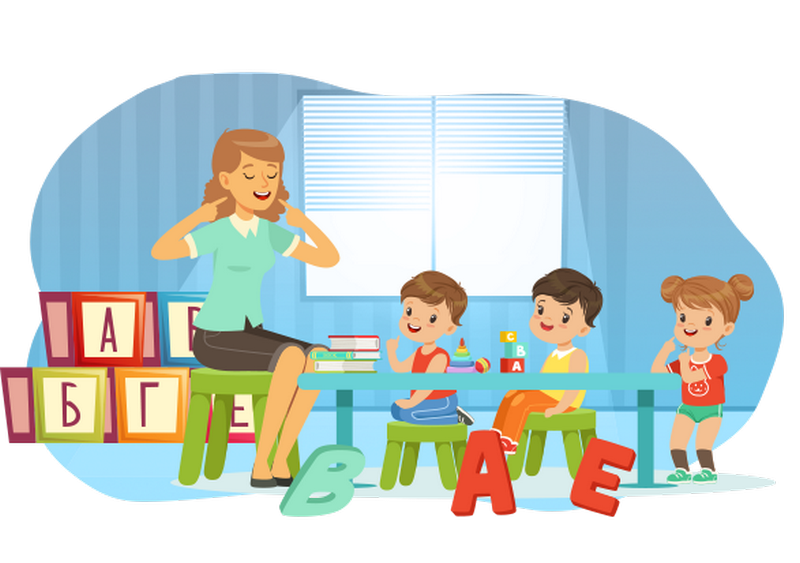 2020-2021 уч.годКраткое описаниеОбщая площадь- 10 кв. м. В кабинете предусмотрено 1 рабочее место для педагога, 2 рабочих места для занятий детьми. Рабочее место у зеркала - 1 для педагога и для ребенка. Рабочие места за круглым столом- 5 мест для детей.     В логопедическом кабинете проводятся индивидуальные и подгрупповые занятия с детьми.      Краткая информация об учителе – логопеде:Ф.И.О. учителя-логопеда: Абрамова Виктория ЮрьевнаСтаж работы по специальности: до 1г.Помещение приспособлено кабинета условно поделено на зоны:Развития артикуляционной моторики и постановке звуков.Развитие речевого дыхания.Мелкой моторики.Автоматизация звуков.Дифференциация звуков речи.Коррекция лексико – грамматического строя и связной речи.Обучение грамоте, коррекций нарушений процессов чтения и письма.Коррекция психических процессов.Наглядных процессов.Рабочее место учителя и ТСО.Методическое обеспечение учебного процесса.Общей моторики.Основные направления работы,проводимой в логопедическом кабинетеРечевое  обследование;составление индивидуальных программ логопедического сопровождения и планов групповой работы;проведение индивидуальных, индивидуально-подгрупповых занятий;консультирование педагогов и родителей;Оснащение кабинетаДокументация логопедаМатериалы для речевого обследованияМатериалы для коррекции мимики, речевого дыхания, артикуляционной моторики и звукопроизношения, слоговой структуры словаПособия для развития мелкой моторикиМатериалы для развития фонематического слуха и формирования фонематического восприятия (дифференциации фонем)Материалы для формирования лексико-грамматического строя речи и связной речиМатериалы для развития навыков звуко-буквенного анализа и синтеза и обучения грамотеКомпьютерные логопедические программы№ п\пНаименованиеКоличество1Рабочий стол12Парты33Стул детский74Стул15Магнитная доска16Зеркало настенное17Зеркало индивидуальноепо кол-ву детей8Деревянный стеллаж 1№п\пНаименование1Нормативно – правовая база. Законы РФ.2Положение и документы, регламентирующие работу логопедического кабинета ОУ. Функциональные обязанности учителя-логопеда ОУ. Инструкции по ОТ.3Журнал учёта посещаемости логопедических занятий.4Журнал первичного обследования речи детей.5Циклограмма деятельности учителя-логопеда.6Рабочая программа учителя-логопеда.7Речевые карты.8Список детей, записанных на коррекционно-логопедические занятия.9Годовой план логопеда.10Перспективные планы индивидуальной логопедической работы.11План по самообразованию.12Проектная деятельность.13Отчёт работы учителя-логопеда за прошлый год.14Тетрадь для работы родителей  с детьми по заданию логопеда.15Индивидуальные тетради детей.16Работа с родителями (консультации для родителей).17Работа с коллективом.18Паспорт кабинета.№п\пНаименование1Материалы для логопедического обследования.2Диагностика мелкой моторики  детей.3Схема обследования детей с дизартрией по методике психолого-логопедического обследования детей с нарушением речи Г.А.Волковой.4Карта логопедического обследования.5Практические материалы для обследования устной речи детей.6Альбомы с наглядным материалом для логопедического обследования по О.Б.Иншаковой:«Обследование произношения».«Обследование  фонематического восприятия, фонематического анализа и синтеза, фонематических представлений».«Обследование слоговой структуры слова».«Обследование словаря».«Обследование грамматического строя речи».«Самостоятельная речь».№п\пНаименование1Папки с картинками для проведения артикуляционной гимнастики:«Весёлая гимнастика».«Тру-ля-ля».«Тра-ля-ля» для язычка.2Подборка картинок для артикуляционной гимнастики.3Папка «Звуки и буквы» с картинками-символами звуков (букв).4Папка с практическими материалами для проведения артикуляционной гимнастики.5Папка «Исправляем произношения».6Картотека упражнений для развития фонематического восприятия (Т.А.Ткаченко).7Практические материалы для индивидуальных и групповых занятий по развитию общей, мелкой, артикуляционной моторики, мимики, речевого дыхания и голоса, дикции по лексическим темам.8Профили артикуляции и символы свистящих, шипящих, сонорных звуков.9Папки с картинками для артикуляции и постановки звуков:[л];[р];свистящих звуков.10Папка с картинками артикуляционных упражнений и их символов.11Картотека индивидуальных логопедических занятий.12Пособия для развития речевого дыхания: снежинки, бабочки, рыбки, свистульки, воздушные шары, губные гармошки, пузырьки и др.13Настольные игры для автоматизации звуков: «Ёжик», «Ракета», «Цветок», «Машинка», «Чудо ель».14Папка с практическими материалами: «Гласные звуки».15Подборка картинок на звуки.16Картинки на автоматизацию звуков:[л], [ль];[р], [рь];свистящих;шипящих.17Картинки на автоматизацию звуков:[л];[j];[р];свистящих;[ш], [ж];шипящих.18Альбом «Картинки для автоматизации звуков».19Рабочие тетради по автоматизации звуков:[с];[с], [сь];[з], [зь], [ц];[л], [ль];«Фонетические рассказы и сказки. Часть 1. Звуки [а], [у], [м], [к], [о], [с], [л], [п]»;«Фонетические  рассказы и сказки. Часть 2. Звуки [и], [ш], [т], [х], [з], [б], [ж], [н]».20Подборки игр на автоматизацию звуков:[к], [г], [х], [j];[р], [рь], [л], [ль];свистящих звуков;шипящих звуков.21Игры для коррекции слоговой структуры слова:«Поезд».«Пирамидка».22Кубик, бусы для коррекции слоговой структуры слова.23Игры «Кнопочки», «Лабиринт» для автоматизации звуков и коррекции слоговой структуры слова.24Шпатели  и постановочные зонды.25Игрушки и картинки – символы звуков, для автоматизации и дифференциации звуков.26Настенное пособие «Домики звуков».27Настенное пособие «Артикуляционная гимнастика».№п\пНаименование1Пуговицы, мелкие предметы и игрушки.2Пособия для шнурования: «Матрёшка», «Шнуровальный планшет».3Картинки с изображением упражнений пальчиковой гимнастики.4Пластилин.5Цветные карандаши и краски.6Трафареты.7Картинки для раскрашивания и штрихования.8Тренажёры для развития силы пальцев и кистей рук.9Мозаики.10Счёты. №п\пНаименование1Пособия для различения неречевых звуков: бубен, дудочка, свисток, губные гармошки, бутылочки с различным наполнением, звучащие игрушки.2Наглядный материал для различения речевых звуков по высоте.3Наглядный материал для различения ритмических последовательностей.4Альбом с картинками – словами паронинами.5Настольные игры на дифференциацию звуков: «Домики для звуков», «Помоги Мальвине», «Мальвина или  Буратино?», «На самолёте или на автобусе?», «Большой и маленький колокольчик».6Альбомы с картинками на дифференциацию звуков.7Картинный материал для дифференциации звуков:[ы] - [и];[з] - [с];[с] – [ц];[ш] – [ж];[ч] – [ш];[ш] – [щ];[ч] – [щ];[ш] – [щ];[ч] – [щ];[с] – [ш];[з] – [ж];[щ] – [сь];[ч] – [ц];[с] – [ч];[л] – [ль];[л] – [j];[л] – [у], [в];[р] – [л];звонких и глухих согласных.8Подборки игр на дифференциацию звуков:свистящих и шипящих;[р] – [л];Разных звуков.№п\пНаименование1Карточки с предметными картинками на разные лексические темы.2Картотека загадок по лексическим темам:Зима.Новый год.Город.Транспорт.Весна.Профессии.Цветы.Рыбы.Дом.Мебель.Школа.Животные Севера и жарких стран.Овощи.Фрукты.Осень.Деревья.Ягоды.Одежда.Обувь.Посуда.Продукты питания.Дикие и домашние животные.Зимующие, перелётные и домашние птицы.Насекомые.Грибы.Игрушки.3Кукла.4Игрушки.5Папки разные:«Предлоги».«Логопедические игры».«Числительные».«Слова – действия».«Антонимы. Единственное и множественное число».«Словосочетание».«Предложение».«Текст».6Папки на лексические темы:«Игрушки. Дети».«Транспорт».«Растения. Грибы. Цветы».«Профессии».«Овощи».«Фрукты».«Времена года. Весна. Лето».«Времена года. Осень. Зима».«Части тела».«Инструменты».«Одежда. Обувь».«Мебель. Бытовые приборы. Дом».«Посуда. Продукты».«Насекомые».«Птицы».«Дикие животные».«Домашние животные».«Цвет».7Лото:«Ботаническое».«Зоопарк».8Игра «Когда это бывает?» на развитие словаря  и связной речи по теме «Времена года».№п\пНаименование1Кассы букв.2Фишки – символы звуков.3Звуковая линейка.4Схемы предложений.5Палочки и шнуровки для выкладывания букв.6Разрезные карточки «Собери букву».7Папка «Буквы».8Карточки со слогами.9Настенное пособие «Слоговая таблица»10Настенное пособие «Алфавит».11Настенное пособие «Гласные и согласные звуки и буквы».12Наборное полотно для составления слов из букв.13Кубики с буквами.14Тренажёры для развития техники чтения «Логопедическая азбука. От слова к предложению».15Игры:«Читаем по слогам».«Поём слоги».«Составляем из букв слова».«Чтение по слогам. Тренажёр».16Таблицы со слогами для составления слов.№п\пНаименование программы1Баба – Яга учится читать.2Azbuka Pro3Репка. Как мышонок читать учился.4Читаем сами.5Я учусь читать слова.6Обучение грамоте.7Письмо. Соединение букв.8Учимся писать.9Учимся писать буквы.10Слова на букву.11Знакомимся с буквами.12Учим буквы.13Весёлые игры для развития речи и слуха.14Учимся говорить правильно 1.15Учимся говорить правильно 2.16Звук [с].17Звук [з].18Звук [р].19Трудные звуки (аудиопрограмма).20Логопедические распевки. Автор: Овчинникова Т.С., Железнова